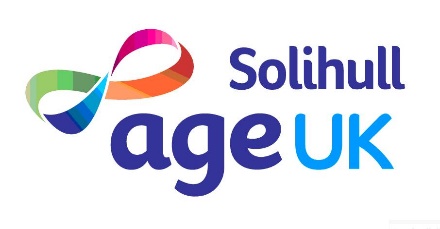 Requesting Personal InformationUnder the General Data Protection Regulation (GDPR) 2018 you may request access to the personal information that Age UK Solihull holds about you, this is known as a Subject Access Request. No charge will be made for complying with a request unless the request is manifestly unfounded, excessive or repetitive, or unless a request is made for duplicate copies to be provided to parties other than the individual making the request. In these circumstances, a reasonable charge will be appliedIf you wish to do this please print and return, or email your completed form, declaration and any supporting information to: Age UK Solihull, The Core, Homer Road, Solihull B91 3RGinfo@ageuksolihull.org.ukIf you are unable to complete a form please telephone us on 0121 704 7840Response time We have up to one month from the date of receipt of all the required information to provide a response to you. We’ll work as quickly as possible – but if you can give us a date range for the information you need, it’ll help us to respond to your request sooner.  Please note we will only release information that is your personal data under this request.Data Subject’s DetailsRepresentative’s DetailsData Requested (please be specific and include dates if you require the information within a certain period)DeclarationI confirm that the information provided is true and accurate. I understand that it’s an offence under the General Data Protection Regulation to give false information in order to obtain personal data to which I’m not entitled, and that I may be prosecuted for an offence under that Act in the event that information I’ve given in this form is misleading or untrue. You must provide suitable identification or your request will be delayed.ChecklistHave you completed all relevant sections of the form? Has the declaration been signed by the Data Subject? Have you enclosed reasonable proof of ID? Subject Access Request Guidance NotesAll information disclosed under a Subject Access Request is a copy; originals are not provided.  A Subject Access Request cannot be processed without the subject’s (person whose details are being requested) signature.[A] Identification:  Age UK Solihull must take reasonable steps to ensure that personal data is only provided under a SAR to the Subject, or their representative with the Subject’s consent.  Therefore we require suitable identification to ensure this.  This may be a Driving Licence, Passport, Council Tax Bill and/or Utility Bill (all identification must be current). [B] Fee? No charge will be made for complying with a request unless the request is manifestly unfounded, excessive or repetitive, or unless a request is made for duplicate copies to be provided to parties other than the individual making the request. In these circumstances, a reasonable charge will be applied[C] Who is a representative?  A representative is usually a legal company who has been employed by you to deal with your legal matters. Organisations such as charities and advice centres can also be considered as representatives.  In addition, anyone helping a friend or relative make a Subject Access Request because they are unable to take care of their own matters is also considered to be their representative. [D] What do I do if I want data which belongs to my spouse or my child/children or have a power of attorney? For a spouse and any children from 12 years of age they should each complete their own application Form and enclose their own Form of Authority/ID and fee.  Please note there is a fee for all children regardless of age.If making a request for a child under 12 years of age or if you have a power of attorney from a friend or relative or you are a litigation friend, you must sign the form as the representative.  Proof of parental responsibility, for example, a birth certificate or proof of the power of attorney/litigation friend must be provided in addition to the subject’s own identification. We may ask for further documentation if necessary.Where shall I send my application form, Form of Authority/identification and fee?Age UK SolihullThe CoreHomer RoadSolihull B91 3RGWho can I contact if I have any questions? Email: info@ageuksolihull.org.ukWhat happens next? If your request is valid we will acknowledge your request in writing and provide you with a reference number relating to your SAR and start processing your records.If your request is valid but we are unable to identify you we will advise you of this and close your request.  We will also return your request along with any enclosures and fee.If you have sent us an invalid request - e.g. because you have not enclosed an original signature - then we will request further information from you. TitleTitleFirst NamesSurnameSurnameDate of BirthCurrent addressCurrent addressCurrent addressAny other addresses which may help us to identify youAny other addresses which may help us to identify youAny other addresses which may help us to identify youEmail AddressTelephone Number(s)Telephone Number(s)TitleTitleFirst NamesSurnameSurnameDate of BirthCurrent addressCurrent addressCurrent addressIf what capacity are you acting as a representative? If what capacity are you acting as a representative? If what capacity are you acting as a representative? Email AddressTelephone Number(s)Telephone Number(s)I am the Data Subject. The information supplied in this request is correct.orI am the Data Subject.  The information supplied in this request is correct. I request that my data be sent to the representative named at the address provided.orI have parental responsibility/power of attorney for the Data Subject Signed……………………………………………………………………………………..Name (block capitals)……………………………………………………………………Date……………………………………………………………………………………….